Рекомендации логопеда для родителей по развитию речи детей 2-3 лет.Добрый день,  уважаемые родители! Предлагаю вам расширить словарный запас детей по теме: Первые весенние цветы.(Для этого нам понадобится игрушка медвежонок и карточка с изображением подснежника.)Выразительно прочитайте стихотворную загадку, предложите ребенку договорить отгадку – рифму. Если малыш поначалу затрудняется с ответом, взрослый после паузы сам называет отгадку, после чего появляется медвежонок. Обожает дикий медИ малинку соберёт.Мохнатенький топтыжкаИдет по лесу … (МИШКА)Задаём вопросы малышу:Кто к нам пришёл?Это медведь. Пришла весна, проснулся мишка, вышел из берлоги и побрёл по лесу. Идёт ревёт, вышел на поляну, а там повсюду белые цветы. Сорвал мишка цветок и принес нам в подарок.Где у мишки лапки?Что в лапках у мишки?Как называется этот цветок?Подснежник так называют – «под-снежник». Он растёт под-снегом! Это первый цветок, который появляется из-под снега весной.Дыхательная гимнастика«Понюхаем цветочек»Предлагаем ребенку глубоко и медленно вдохнуть через нос, задержать дыхание (чтобы запомнить аромат), долгий полный выдох. Упр. Выполнить 3-5 раз.(взрослый обращается к игрушечному мишке)- Мишка, где же ты нашел такой красивый  и ароматный цветок? (затем, отвечает изменённым голосом за медведя)У нас в лесу, сейчас я вам покажуПросмотр видео о маленьком подснежнике https://youtu.be/pw9A0Zx-wAcОбсуждение видео(Взрослый задаёт вопросы малышу)Кого увидел в лесу?Что ты увидел в лесу?Откуда в лесу появились подснежники?(Благодарим мишку за подарок и прощаемся с ним) 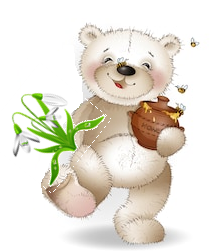 